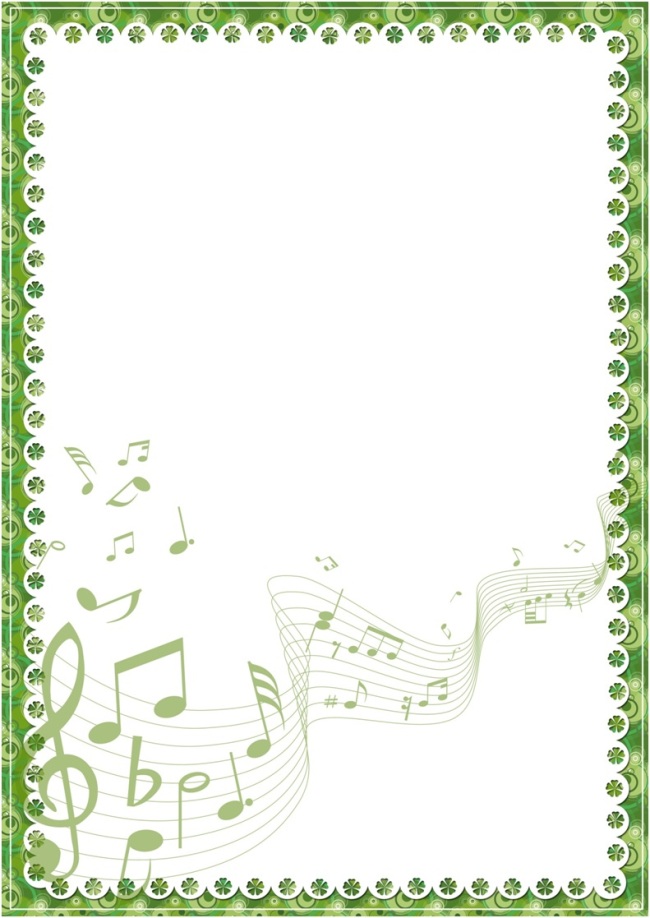 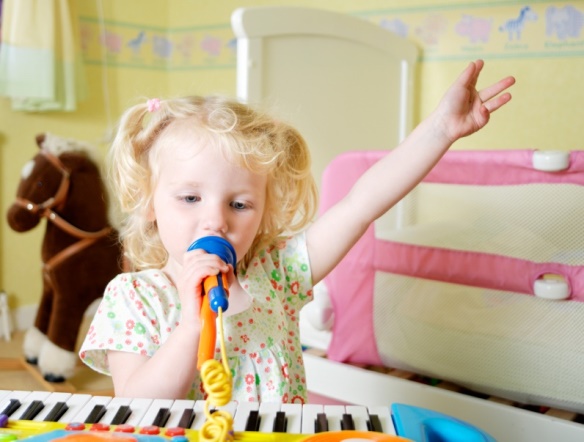             Развитие голоса – важнейший этап в развитии ребёнка.В детском возрасте голосовые связки очень  хрупкие, поэтому охрана детского голоса имеет большое значение. 	  Основным видом музыкальной деятельности дошкольников является пение, так как пение близко связано с речью и с музыкой.  	«Безслухих» детей не бывает, так утверждает кандидат педагогических наук В. Безбородова, есть ребята, у которых ещё не появились музыкальные способности и надо им помочь развиваться: больше слушать музыку, петь, танцевать. Надо создать в семье атмосферу благоприятного отношения к малышам, всячески поощрять их попытки проявить себя в музыке.  	 Детей нужно приобщать к музыке.  Это делает ребёнка  добрее, вдумчивее, доставляет детям радость. В тоже время нельзя забывать о некоторых правилах охраны детского голоса.Голосовые связки ребёнка в 2-3 раза короче, чем у взрослого. Голосовые волокна хрупкие, тонкие, снабжены густой сетью капиллярных сосудов. У входа в гортань голосовые связки имеют специальный резонатор, который усиливает силу звука. Поэтому у детей наблюдается чрезмерно громкое, фальцетное пение. При таком пении ребёнок напрягает мышцы шеи, поднимает плечи, у детей происходит срыв.Громкое пение приводит к тому, что нарушается скорость кровопотока по капиллярным сосудам. В наиболее слабых местах стенок капилляров  образуется  порыв,кровоизлияние и чем больше кричит ребёнок, тем плотнее становятся сгустки крови. Эти уплотнения называются «узелками крикунов» они мешают ребёнку воспроизводить звуки, крайне медленно рассасываются, они могут привести к хрипоте или полной потере голоса.Планомерно и соразмерно укреплять и развивать голос ребёнка.Необходимо соблюдать, как в саду,  так и дома относительную тишину – слуховой режим, нельзя вынуждать ребёнка повышать голос, срываться.Ошибкой является включение в репертуар ребёнка песен для взрослых, так как дети, не могут точно передавать мелодию, что приводит к фальшивому пению и нарушает музыкальное восприятие ребёнка. Трудные слова в песне чаще всего детьми не проговариваются и коверкаются, - это приводит к не правильному запоминанию мелодии и слов, что нарушает культуру речи ребёнка. Эти песни надо исключать из репертуара  дошкольника, путём переключения внимания на песни более доступные детям.Примером  развития интереса к музыке для детей может служить опыт кандидата педагогических наук В.Белобородовой.  Она начала заниматься пением с детьми с  раннего возраста, но начать это никогда не поздно. Способы существуют самые разные: это пение  песен с ребёнком, приучение его слушать хорошую музыку в записи, детские музыкальные теле и радио передачи, если возможно, посещение концертов.  Начать можно с того, что постараться войти в круг интересов ребёнка, помочь ему разобраться в жизненных впечатлениях. Постараться вызвать у ребёнка интерес к песне. Желательно петь песни самому родителю, т.к. детям интереснее слушать живую музыку. Когда появляется  интерес, дети сами будут стремиться к пению. Заниматься с детьми, желательно не делая долгих перерывов, заинтересовывая детей: связывая пение с жизнью ребёнка.  Необходимо поощрять ребёнка за точное исполнение, но в тоже время нельзя говорить ребёнку, что он плохо поёт и у него что-либо не получается. Это приводит к тому, что у ребёнка пропадает интерес к музыке.  Можно предлагать ребёнку спеть песню для  бабушки, для папы и т.д. А также предлагать ребёнку выполнять  некоторые музыкальные упражнения.Например:«Спой своё имя» «Кто как поёт?»  (котенок, птичка, петушок)«Спой песенку….» (колобка, поросят, мышонка и т.п.)«Музыкальное эхо»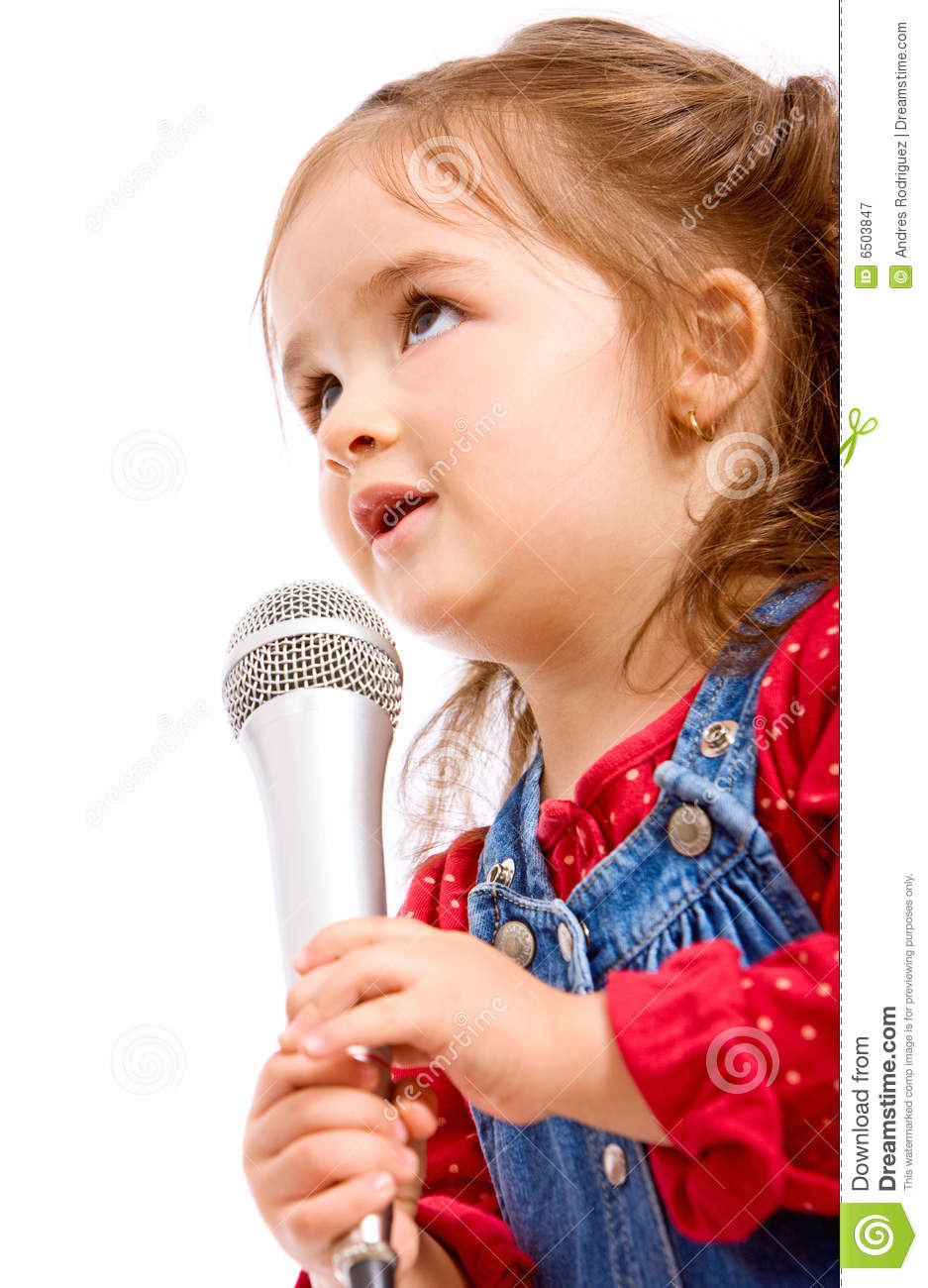 Советы родителямСтарайтесь, как можно чаще слушать музыку с детьми, смотреть детские телепередачи, но не злоупотреблять ими.С ребёнком разговаривайте ровным тоном, не повышая голос.Если ребёнок сильно расшалился и кричит, его нужно успокоить переключить его внимание на более  спокойное занятие.Не следует поощрять пение песен для взрослых, которые они слышат дома по телевизору и радио.Во время простуды старайтесь, чтобы ребёнок как можно меньше разговаривал на улице, не дышал ртом.Старайтесь соблюдать речевой режим дома и на улице по дороге домой.Пойте не громко. Не позволяйте детям петь на улице в холодную или сырую погоду. Пойте не очень быстро и не слишком медленно. Пытайтесь подчеркнуть интонацией содержание песни: например, колыбельные пойте спокойно, ласково, тихо; весёлые песни – оживлённо.Пойте чаще.Разучивайте песни "с голоса"; если есть возможность, чередуйте пение с аккомпанементом и пение без музыкального сопровождения.Помните: чем понятней ребёнку содержание песни, тем больше она ему нравится.